思榕智能装备-招聘简章一、关于思榕【公司简介】思榕智能装备成立于 2005 年，致力为客户提供工厂自动化、测试自动化、 新能源等智能装备领域的解决方案，是集研发、精密加工、组装调试及售后服务支持为一体 的国家级高新技术企业，获得政府多项荣誉称号。公司总部位于中国深圳，在东莞、苏州均 自有工业园，占地面积近 10 万㎡，建筑面积近 20 万㎡，并于上海、成都、郑州、太原、吉 安、越南、印度等地设有分公司和办事处（累计国内 20 个，国外 5 个）。【企业文化】思榕智能装备秉承着诚信、亲和、简单的做人准则，以“让优秀的产品来 赞美我们自己，认真朴实地度过充满挑战的一生”为经营理念，为完成“让科技为智造赋  能”的使命而向中国及世界智造贡献自己的力量！二、招聘岗位三、公司福利1、法定福利：法定节假日，入职即购买五险一金，额外购买重大疾病险；2、衣食住行： 餐补 30 元/天，自助式餐厅； 提供免费住宿， 双浴双卫， wifi，空调， 洗衣机；3、荣誉激励：提案改善、季度之星、优秀新人奖、优秀员工奖、 AMB 奖金等各类荣誉激励；4、津贴： 5 万元 3 年留才补贴（985/211）、勤奖、人才推荐奖、伤病慰问金等；5、团建：每年享有 600 元/人活动经费，定期团建，类型自选；6、活动：定期组织篮球赛、登山活动、户外拓展、乒乓球赛、羽毛球赛、台球赛等；7、旅游：优秀员工每年一次国内外带薪旅游。四、招聘流程投递简历→简历筛选→初试→复试→录用五、简历投递及咨询通道邮箱：XYZP030@163.com (邮件命名如：张三+学校+学历+2022 届应届生)QQ咨询群：524040810（欢迎加群了解公司）东莞园区：东莞市塘厦镇龙背岭得胜路思榕智能装备产业园昆山园区：苏州市昆山市陆家镇星圃路 98 号附：公司环境1）工作区环境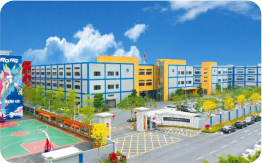 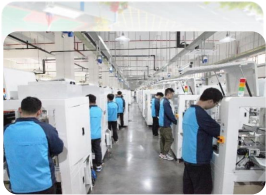 2）生活区环境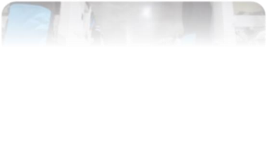 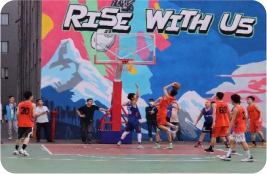 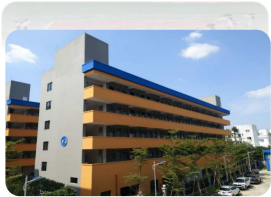 岗位东莞苏州人数专业薪资工作地点机械岗10212机械/自动化/电子信息/电气/测控/通 信/车辆等相关专业985：硕士：  30-40 万/年本科：  18-25 万/年    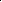 211：硕士：  18-25 万/年本科：  15-20 万/年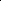 一本院校：硕士：  15-20 万/年本科：  11-14 万/年东莞  （主需地点） 苏州  （需求较少）软件岗10212机械/自动化/电子信息/电气/测控/通 信/车辆等相关专业985：硕士：  30-40 万/年本科：  18-25 万/年    211：硕士：  18-25 万/年本科：  15-20 万/年一本院校：硕士：  15-20 万/年本科：  11-14 万/年东莞  （主需地点） 苏州  （需求较少）电气岗8210机械/自动化/电子信息/电气/测控/通 信/车辆等相关专业985：硕士：  30-40 万/年本科：  18-25 万/年    211：硕士：  18-25 万/年本科：  15-20 万/年一本院校：硕士：  15-20 万/年本科：  11-14 万/年东莞  （主需地点） 苏州  （需求较少）视觉岗527机械/自动化/电子信息/电气/测控/通 信/车辆等相关专业985：硕士：  30-40 万/年本科：  18-25 万/年    211：硕士：  18-25 万/年本科：  15-20 万/年一本院校：硕士：  15-20 万/年本科：  11-14 万/年东莞  （主需地点） 苏州  （需求较少）电子岗819机械/自动化/电子信息/电气/测控/通 信/车辆等相关专业985：硕士：  30-40 万/年本科：  18-25 万/年    211：硕士：  18-25 万/年本科：  15-20 万/年一本院校：硕士：  15-20 万/年本科：  11-14 万/年东莞  （主需地点） 苏州  （需求较少）项目岗  （男）10515英语/翻译/国际贸易/市场营销等专业985：硕士：  30-40 万/年本科：  18-25 万/年    211：硕士：  18-25 万/年本科：  15-20 万/年一本院校：硕士：  15-20 万/年本科：  11-14 万/年东莞  （主需地点） 苏州  （需求较少）合计511465//东莞  （主需地点） 苏州  （需求较少）